Пресс-релиз заседания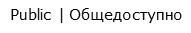 Комитета по профессиональной этике и независимости аудиторов Саморегулируемой организации аудиторовАссоциации «Содружество»27 октября 2020 года в очной форме (дистанционно) состоялось заседание Комитета по профессиональной этике и независимости аудиторов СРО ААС (далее – Комитет, КПЭН).На заседании были рассмотрены:Информация по выполнению мероприятий по пункту 5.8 Дорожной карты;План Комитета по вопросам, противодействия демпингу и недобросовестной конкуренции при предложении стоимости аудиторских услуг;проекта Дисциплинарного кодекса СРО ААС (нарушения и предлагаемые дисциплинарные меры по профилю Комитета);Запрос в Комитет СРО ААС по правовым вопросам;2 жалобы, поступивших от Дисциплинарной Комиссии СРО ААС.По вопросу выполнения мероприятий по пункту 5.8 Дорожной карты выступила Герасимова А.Р., сообщила, что до начала заседания всем членам Комитета была направлена информация о выполнении мероприятий по пункту 5.8. «Дорожной карты»: Повышение значимости репутационных факторов при оценке работы аудиторских организаций, аудиторов.Рабочей группой был проанализирован порядок проведения СРО аудиторов оценки безупречной деловой репутации аудиторских организаций и аудиторов, в том числе предварительного, текущего и последующего контроля соблюдения безупречной деловой репутации аудиторских организаций и аудиторов, а также анализ локальных нормативных актов СРО ААС на предмет установленных мер ответственности за нарушение аудиторской организацией, индивидуальным аудитором, аудитором требования в отношении безупречной деловой репутации. Разработка предложений по внесению изменений, дополнений в локальные акты СРО ААС.В ходе проведенного анализа было установлено, что в действующих локальных нормативных актах СРО ААС не предусмотрено норм, касающихся определения или разъяснения понятия безупречной деловой репутации, порядка контроля за ее соблюдением и признания факта небезупречной деловой репутации, мер ответственности за нарушение аудиторской организацией, индивидуальным аудитором, аудитором требования в отношении безупречной деловой репутации. На съезде СРО ААС 18.09.2020 утверждена новая редакция Порядка применения мер дисциплинарного воздействия (редакция № 8), в котором статья 76 «Нарушение принципов этики и правил независимости» изложена в новой редакции, данная статья предусматривает ответственность за нарушение принципов, предусмотренных Кодексом профессиональной этики аудиторов и Правил независимости аудиторов и аудиторских организаций.Комитетом были направлены предложения в Комитет по членству СРО ААС по внесению изменений в Положение о членстве СРО ААС о проведении проверки сведений, содержащиеся в документах, представленных претендентами в члены СРО ААС, предоставлении претендентами в качестве дополнительного документа для вступления в члены СРО ААС – заявления о соблюдении требования безупречной деловой (профессиональной) репутации, а также представлении членами СРО ААС ежегодного подтверждения соблюдения требования безупречной деловой (профессиональной) репутации.Также рабочей группой осуществляется подготовка информационных материалов для размещения на сайте СРО ААС о разъяснении смысла понятий деловой (профессиональной) репутации в сфере аудиторской деятельности.Комитетом по профессиональной этике и независимости аудиторов планируется проведение вебинара на тему значимости безупречной деловой репутации аудиторов и аудиторских организаций.Обсуждался план Комитета по вопросам, противодействия демпингу и недобросовестной конкуренции при предложении стоимости аудиторских услуг.Выступил Никифоров С.Л. сообщил, что до начала заседания всем членам Комитета был направлен проект Регламента выявления случаев недобросовестной конкуренции в части ценообразования на оказание аудиторских услуг.Разработка данного Регламента основана на подходе по введению мониторинга, основанного на анализе имеющейся отчетности аудиторских организаций и разбора точных ситуаций.Представленный регламент позволяет определять принципы мониторинга информации на основании, которого можно предпринимать определенные действия по выявлению фактов недобросовестной конкуренции.В данном Регламенте вводятся понятие признаков недобросовестной конкуренции и их перечень. Показатели, которые предлагается применить: средняя стоимость одного аудиторского заключения; среднее количество аудиторских заключений, приходящихся на одного аудитора, состоящего в штате аудиторской организации по основному месту работывыручка на 1 аудитора, состоящего в штате.Члены Комитета обсудили вопросы: проведения аудиторскими организациями дистанционного аудита; необходимость внесения изменений в ежегодный отчет по форме 2-Аудит; возможное взаимодействие с территориальными отделениями СРО ААС; нецелесообразность установления региональных индикаторов.По итогам обсуждения принято решение рабочей группе по результатам обсуждения и представленных членами Комитета предложений внести изменения в Регламент выявления случаев недобросовестной конкуренции в части ценообразования на оказание аудиторских услуг.На заседании также рассматривался проекта Дисциплинарного кодекса СРО ААС (нарушения и предлагаемые дисциплинарные меры по профилю Комитета.Выступила Папуша О.В. сообщила, что Съездом СРО ААС утверждены изменения в Порядок применения мер дисциплинарного воздействия к членам СРО ААС (Протокол №15 от 18.09.2020г.). На данный момент рабочей группой разрабатывается Дисциплинарный кодекс, который должен быть утвержден на следующем Съезде СРО ААС.От Комитета требуется сформировать предложения о мерах дисциплинарного воздействия к членам СРО ААС по нарушениям профессиональной этики.Члены Комитета высказали мнение о возможных мерах дисциплинарного воздействия и приняли решение до следующего запланированного заседания рабочей группы направить свои предложения о мерах дисциплинарного воздействия к членам СРО ААС по нарушениям профессиональной этики.По вопросу рассмотрения жалоб, поступивших от Дисциплинарной комиссии о дискредитации профессии аудитора, о нарушении кодекса профессиональной этики было принято решение: по одной жалобе утвердить заключение Комитета для передачи в Дисциплинарную комиссию СРО ААС, по одной жалобе принято решение снять с повестки заседания и после предоставления рабочей группой проекта ответа вынести на рассмотрение Комитета в заочном голосовании.